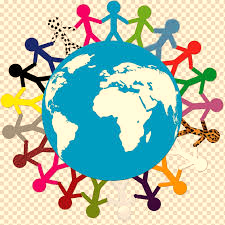 COURSEFoundations of Supply ChainOBJECTIVE(S)Students will identify channel members and describe how materials flow from each type of facilityStudents will analyze issues in global distributionTN STATE CTE STANDARD(S) Components of Supply Chain Management #14: Examine the various types of facilities involved in the supply chain of each type of business: manufacturer, retailer, and service. Describe how materials and information feed into and flow from each type of facility in an illustrated paper. Include the following categories, as well as hybrid facilities where these categories overlap: a. office buildings/management headquarters, b. factories, c. package handling center, d. warehouse or fulfillment center, e. cross-dock facility, and f. bulk break center.DUE DATE - ____________________GRADINGProject will be graded based upon the Infographic Rubric and is worth 100 points. DIRECTIONS:Read pages 3-6 from “Impact of Culture on Global Trade”. Answer the questions on page 6.Select a company and product currently made in the United States that could be successfully distributed in another country. Explain why you believe that product would be successful in another country.Select a country to distribute your company’s product. Choose the type of distribution channel you would use and explain why. Make sure to discuss cultural norms in that country that might impact the way that you do business there and how you plan to “bridge the cultural divide.” Create an infographic that displays the following information:Description and photo of your productCompany that produces product (are there other countries they alreadydistribute to?)A map of your channel of distribution—identifying all channel membersDescribe how materials will flow from different types of facilitiesExplanation of why you selected your channel of distributionCultural factors that you may have to address to do business in that countryAny current political and/or economic issues that may impact doing business in that countryAssignment must be submitted to kavasschs@gmail.com no later than the assigned due date.